COMMUNITY INFRASTRUCTURE LEVY NOVEMBER 2018COMMUNITY SCHEME FUNDING BID REQUEST FORMPlease Note:Criteria(Projects to meet at least one of the following criteria)The Council can only consider requests for CIL funding submitted using this form. Additional information, as set out below, will also need to be provided to enable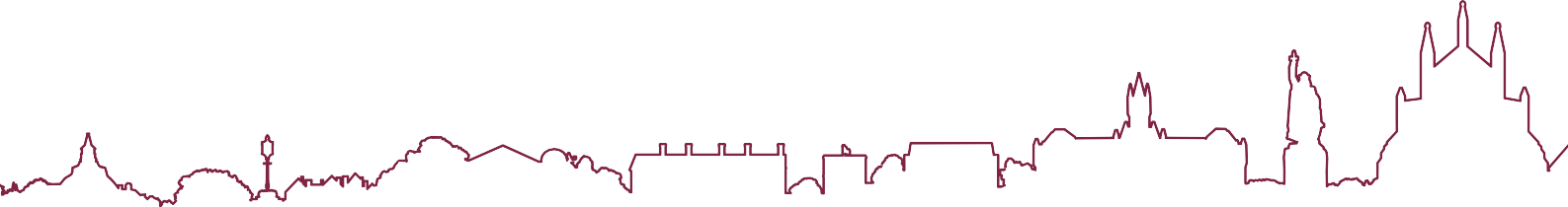 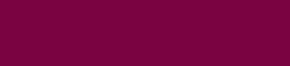 the Council to assess your proposal. It may be necessary for the Council to ask for additional information before progressing your bid.All bids for CIL funding will be assessed by an informal panel of City Council officers, Portfolio Holder for the Built Environment, and representative from Hampshire County Council. The panel will assess and prioritise bids against the following criteria before making recommendations to Cabinet.The final decision as to whether to fund a proposal will be made by Cabinet.The proposal contributes to the delivery of infrastructure schemes and requirements set out in the adopted Winchester District Local Plans (Parts 1 and 2), Council Strategy or supporting strategiesThe proposal contributes to the delivery of key development sites in the DistrictThe proposal is included in the R123 listThe proposal is included in the Infrastructure Delivery PlanThe proposal contributes towards the delivery of infrastructure by a provider (including the County Council) where it can be satisfactorily demonstrated that the infrastructure would not otherwise be delivered, i.e. that all other possible funding sources are insufficientThe proposal levers in other funds that would not otherwise be available, e.g. needed to match or draw grant fundingThe proposal offers wider as well as local benefitsThe proposal addresses a specific impact of new development beyond thatwhich has been secured through a s106 Obligation or s278 AgreementsCOMMUNITY INFRASTRUCTURE LEVY (CIL)COMMUNITY SCHEME FUNDING BID REQUEST FORM NOVEMBER 2018When preparing your submission please include information to enable the panel to consider the proposal against these criteria and ensure that it:Is supported by robust evidence regarding the details of the project including costsIncludes evidence of existing and additional demands placed on local facilities by new development and the extent to which existing infrastructure can meet those demands;Includes estimated costs and timing for delivery of the scheme;Includes a reasonable assessment of alternative funding sources available providing details of any funding already secured and other bids for funding which were not successful.COMMUNITY SCHEME FUNDING BID REQUEST FORMInfrastructure Provider/Service/Body making the bid:Project Lead Officer/Person and contact details:Project Title:Project location:Project summary including design details and please submit any relevant plans or drawings which relate to the scheme:(no more than 150 words)What amount of CIL funding is being sought and what is this amount as an estimated percentage ofthe total cost of the project?Who will the project be delivered by?If your organisation/body is not the body with statutory responsibility for the works proposed have you sought agreement from the relevant statutory bodyHow will the scheme help support the ongoing development of the Winchester District, takingaccount of where development has or is proposed to take place as set out in the Council’s Local Plan?What are the problems or additional demands on local facilities and other infrastructure that this scheme seeks to resolve or address?What are the consequences of not carrying out the project?Has any consultation been carried out regarding the proposal and if so what feedback was received?Please provide a breakdown of the total costs of the project where known or estimates of these costs if not known at this time. Please include details for both capitol and revenue (on-going) costs and how these would be met once the scheme has been delivered.Please provide details of any tendering process undertaken and responses received.What other funding sources have already been secured and others explored including any unsuccessful bids for funding?Do you or the organisation/body submitting this bid for funding own the land/building in question and if not has the owner confirmed that the works can be undertaken on site? Please enclose details of any such agreement.Have any formal consents been applied for and received (planning permission, building regulations approval etc…) or do you have confirmation from the relevant authority that such approvals will not be required in this case? Please enclose details where relevant.Please provide an outline of the implementation timetable for this project including key milestones:If the project is to be undertaken in next financial year please out the outline Q1 – Q4 project plan; If it is necessary to undertake project development work to address technical issues and establish costs then it may be appropriate to seek project development funds through a two-stage bid with funds allocated over more than one yearStage 1: Feasibility/evaluationStage 2: Implementation